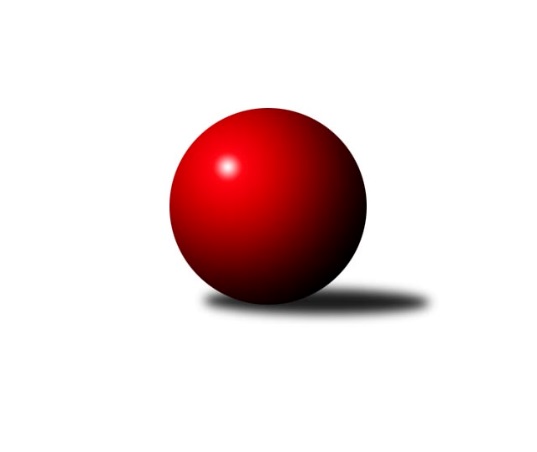 Č.14Ročník 2021/2022	23.5.2024 2. KLZ B 2021/2022Statistika 14. kolaTabulka družstev:		družstvo	záp	výh	rem	proh	skore	sety	průměr	body	plné	dorážka	chyby	1.	KK Vyškov	14	10	2	2	72.0 : 40.0 	(192.5 : 143.5)	3199	22	2180	1019	35.9	2.	TJ Sokol Husovice	14	11	0	3	71.0 : 41.0 	(180.0 : 156.0)	3145	22	2156	989	45.6	3.	TJ Jiskra Otrokovice	14	8	1	5	62.0 : 50.0 	(181.5 : 154.5)	3126	17	2128	999	45.7	4.	TJ Centropen Dačice	14	7	2	5	64.5 : 47.5 	(180.5 : 155.5)	3185	16	2183	1002	43.1	5.	KK Zábřeh	13	6	0	7	47.0 : 57.0 	(155.5 : 156.5)	3174	12	2184	990	39.5	6.	HKK Olomouc	13	4	2	7	48.5 : 55.5 	(152.0 : 160.0)	3083	10	2125	958	53.5	7.	KK Šumperk	14	3	1	10	48.0 : 64.0 	(174.5 : 161.5)	2985	7	2063	922	51.7	8.	KK Slovan Rosice B	14	1	2	11	27.0 : 85.0 	(103.5 : 232.5)	3026	4	2099	927	41.7Tabulka doma:		družstvo	záp	výh	rem	proh	skore	sety	průměr	body	maximum	minimum	1.	KK Vyškov	7	5	1	1	34.0 : 22.0 	(90.0 : 78.0)	3117	11	3224	3005	2.	TJ Sokol Husovice	7	5	0	2	31.0 : 25.0 	(87.5 : 80.5)	3161	10	3298	2985	3.	TJ Jiskra Otrokovice	7	4	1	2	33.0 : 23.0 	(93.0 : 75.0)	3166	9	3259	3043	4.	TJ Centropen Dačice	7	3	1	3	32.0 : 24.0 	(91.0 : 77.0)	3149	7	3361	2953	5.	HKK Olomouc	7	2	1	4	24.5 : 31.5 	(87.5 : 80.5)	3107	5	3236	2992	6.	KK Zábřeh	6	2	0	4	19.0 : 29.0 	(73.0 : 71.0)	3085	4	3098	3055	7.	KK Slovan Rosice B	7	1	1	5	15.0 : 41.0 	(51.0 : 117.0)	3064	3	3134	2941	8.	KK Šumperk	7	1	0	6	22.0 : 34.0 	(87.0 : 81.0)	3111	2	3196	2945Tabulka venku:		družstvo	záp	výh	rem	proh	skore	sety	průměr	body	maximum	minimum	1.	TJ Sokol Husovice	7	6	0	1	40.0 : 16.0 	(92.5 : 75.5)	3143	12	3203	3072	2.	KK Vyškov	7	5	1	1	38.0 : 18.0 	(102.5 : 65.5)	3213	11	3307	3137	3.	TJ Centropen Dačice	7	4	1	2	32.5 : 23.5 	(89.5 : 78.5)	3190	9	3302	3128	4.	TJ Jiskra Otrokovice	7	4	0	3	29.0 : 27.0 	(88.5 : 79.5)	3121	8	3190	3072	5.	KK Zábřeh	7	4	0	3	28.0 : 28.0 	(82.5 : 85.5)	3187	8	3266	3076	6.	HKK Olomouc	6	2	1	3	24.0 : 24.0 	(64.5 : 79.5)	3079	5	3195	2989	7.	KK Šumperk	7	2	1	4	26.0 : 30.0 	(87.5 : 80.5)	2964	5	3070	2889	8.	KK Slovan Rosice B	7	0	1	6	12.0 : 44.0 	(52.5 : 115.5)	3018	1	3100	2928Tabulka podzimní části:		družstvo	záp	výh	rem	proh	skore	sety	průměr	body	doma	venku	1.	TJ Sokol Husovice	10	9	0	1	55.0 : 25.0 	(135.5 : 104.5)	3159	18 	4 	0 	1 	5 	0 	0	2.	KK Vyškov	10	6	2	2	50.0 : 30.0 	(134.5 : 105.5)	3160	14 	3 	1 	1 	3 	1 	1	3.	TJ Centropen Dačice	11	6	1	4	50.5 : 37.5 	(137.0 : 127.0)	3185	13 	2 	1 	2 	4 	0 	2	4.	TJ Jiskra Otrokovice	11	5	1	5	45.0 : 43.0 	(142.5 : 121.5)	3125	11 	2 	1 	2 	3 	0 	3	5.	KK Zábřeh	9	5	0	4	36.0 : 36.0 	(111.5 : 104.5)	3187	10 	2 	0 	3 	3 	0 	1	6.	HKK Olomouc	10	3	2	5	38.5 : 41.5 	(123.5 : 116.5)	3065	8 	2 	1 	3 	1 	1 	2	7.	KK Šumperk	10	2	1	7	34.0 : 46.0 	(128.0 : 112.0)	2962	5 	1 	0 	3 	1 	1 	4	8.	KK Slovan Rosice B	11	1	1	9	19.0 : 69.0 	(71.5 : 192.5)	2998	3 	1 	0 	5 	0 	1 	4Tabulka jarní části:		družstvo	záp	výh	rem	proh	skore	sety	průměr	body	doma	venku	1.	KK Vyškov	4	4	0	0	22.0 : 10.0 	(58.0 : 38.0)	3244	8 	2 	0 	0 	2 	0 	0 	2.	TJ Jiskra Otrokovice	3	3	0	0	17.0 : 7.0 	(39.0 : 33.0)	3159	6 	2 	0 	0 	1 	0 	0 	3.	TJ Sokol Husovice	4	2	0	2	16.0 : 16.0 	(44.5 : 51.5)	3113	4 	1 	0 	1 	1 	0 	1 	4.	TJ Centropen Dačice	3	1	1	1	14.0 : 10.0 	(43.5 : 28.5)	3198	3 	1 	0 	1 	0 	1 	0 	5.	HKK Olomouc	3	1	0	2	10.0 : 14.0 	(28.5 : 43.5)	3096	2 	0 	0 	1 	1 	0 	1 	6.	KK Šumperk	4	1	0	3	14.0 : 18.0 	(46.5 : 49.5)	3117	2 	0 	0 	3 	1 	0 	0 	7.	KK Zábřeh	4	1	0	3	11.0 : 21.0 	(44.0 : 52.0)	3137	2 	0 	0 	1 	1 	0 	2 	8.	KK Slovan Rosice B	3	0	1	2	8.0 : 16.0 	(32.0 : 40.0)	3088	1 	0 	1 	0 	0 	0 	2 Zisk bodů pro družstvo:		jméno hráče	družstvo	body	zápasy	v %	dílčí body	sety	v %	1.	Markéta Gabrhelová 	TJ Sokol Husovice 	11	/	12	(92%)	34.5	/	48	(72%)	2.	Klára Křížová 	TJ Centropen Dačice 	11	/	13	(85%)	38.5	/	52	(74%)	3.	Hana Stehlíková 	TJ Jiskra Otrokovice 	11	/	14	(79%)	38.5	/	56	(69%)	4.	Kateřina Fryštacká 	TJ Jiskra Otrokovice 	10	/	12	(83%)	30.5	/	48	(64%)	5.	Lenka Hrdinová 	KK Vyškov 	10	/	12	(83%)	29.5	/	48	(61%)	6.	Monika Niklová 	TJ Jiskra Otrokovice 	10	/	14	(71%)	42.5	/	56	(76%)	7.	Lenka Kričinská 	TJ Sokol Husovice 	10	/	14	(71%)	39	/	56	(70%)	8.	Simona Koreňová 	KK Vyškov 	9	/	11	(82%)	31	/	44	(70%)	9.	Silvie Vaňková 	HKK Olomouc 	9	/	11	(82%)	28.5	/	44	(65%)	10.	Kateřina Zapletalová 	KK Šumperk 	9	/	11	(82%)	26.5	/	44	(60%)	11.	Blanka Sedláková 	TJ Sokol Husovice 	9	/	13	(69%)	26.5	/	52	(51%)	12.	Tereza Křížová 	TJ Centropen Dačice 	9	/	14	(64%)	31.5	/	56	(56%)	13.	Veronika Brtníková 	TJ Centropen Dačice 	9	/	14	(64%)	29	/	56	(52%)	14.	Jitka Killarová 	KK Zábřeh 	8	/	12	(67%)	30.5	/	48	(64%)	15.	Jana Vejmolová 	KK Vyškov 	8	/	13	(62%)	31.5	/	52	(61%)	16.	Ivana Šimková 	TJ Sokol Husovice 	7	/	12	(58%)	28.5	/	48	(59%)	17.	Romana Švubová 	KK Zábřeh 	7	/	13	(54%)	30	/	52	(58%)	18.	Lenka Hanušová 	TJ Sokol Husovice 	7	/	13	(54%)	23.5	/	52	(45%)	19.	Marta Zavřelová 	TJ Jiskra Otrokovice 	7	/	14	(50%)	21.5	/	56	(38%)	20.	Zuzana Štěrbová 	KK Vyškov 	6	/	7	(86%)	20	/	28	(71%)	21.	Eva Putnová 	KK Slovan Rosice B 	6	/	9	(67%)	23	/	36	(64%)	22.	Jindra Kovářová 	TJ Centropen Dačice 	6	/	9	(67%)	20	/	36	(56%)	23.	Pavlína Březinová 	KK Slovan Rosice B 	6	/	9	(67%)	19.5	/	36	(54%)	24.	Růžena Smrčková 	KK Šumperk 	6	/	10	(60%)	21	/	40	(53%)	25.	Lenka Horňáková 	KK Zábřeh 	6	/	12	(50%)	24	/	48	(50%)	26.	Kateřina Petková 	KK Šumperk 	5	/	5	(100%)	15	/	20	(75%)	27.	Jaroslava Havranová 	HKK Olomouc 	5	/	9	(56%)	18.5	/	36	(51%)	28.	Lenka Pouchlá 	HKK Olomouc 	4	/	8	(50%)	18.5	/	32	(58%)	29.	Michaela Kouřilová 	KK Vyškov 	4	/	8	(50%)	16	/	32	(50%)	30.	Marcela Balvínová 	KK Zábřeh 	4	/	8	(50%)	15	/	32	(47%)	31.	Zuzana Kolaříková 	HKK Olomouc 	4	/	10	(40%)	20	/	40	(50%)	32.	Renáta Mikulcová st.	TJ Jiskra Otrokovice 	4	/	12	(33%)	24	/	48	(50%)	33.	Marcela Říhová 	HKK Olomouc 	3.5	/	7	(50%)	10.5	/	28	(38%)	34.	Michaela Kopečná 	TJ Centropen Dačice 	3	/	3	(100%)	10	/	12	(83%)	35.	Lenka Kubová 	KK Zábřeh 	3	/	5	(60%)	13.5	/	20	(68%)	36.	Ilona Olšáková 	KK Slovan Rosice B 	3	/	5	(60%)	12	/	20	(60%)	37.	Martina Dosedlová 	KK Slovan Rosice B 	3	/	5	(60%)	9	/	20	(45%)	38.	Soňa Ženčáková 	KK Šumperk 	3	/	7	(43%)	16.5	/	28	(59%)	39.	Gabriela Filakovská 	TJ Centropen Dačice 	3	/	7	(43%)	12.5	/	28	(45%)	40.	Pavlína Gerešová 	KK Šumperk 	3	/	8	(38%)	13	/	32	(41%)	41.	Olga Ollingerová 	KK Zábřeh 	3	/	10	(30%)	17.5	/	40	(44%)	42.	Denisa Hamplová 	HKK Olomouc 	3	/	10	(30%)	15.5	/	40	(39%)	43.	Iveta Kabelková 	TJ Centropen Dačice 	2	/	3	(67%)	6.5	/	12	(54%)	44.	Pavlína Marková 	TJ Centropen Dačice 	2	/	3	(67%)	6	/	12	(50%)	45.	Alena Kopecká 	HKK Olomouc 	2	/	4	(50%)	7	/	16	(44%)	46.	Kamila Chládková 	KK Zábřeh 	2	/	5	(40%)	11	/	20	(55%)	47.	Renáta Mikulcová ml.	TJ Jiskra Otrokovice 	2	/	5	(40%)	10.5	/	20	(53%)	48.	Lucie Trávníčková 	KK Vyškov 	2	/	6	(33%)	13	/	24	(54%)	49.	Pavla Fialová 	KK Vyškov 	2	/	6	(33%)	8	/	24	(33%)	50.	Monika Pšenková 	TJ Sokol Husovice 	2	/	7	(29%)	13	/	28	(46%)	51.	Adéla Příhodová 	KK Šumperk 	2	/	7	(29%)	12	/	28	(43%)	52.	Šárka Palková 	KK Slovan Rosice B 	2	/	7	(29%)	10	/	28	(36%)	53.	Monika Maláková 	KK Vyškov 	2	/	8	(25%)	12	/	32	(38%)	54.	Hana Jáňová 	KK Šumperk 	2	/	10	(20%)	13	/	40	(33%)	55.	Kristýna Macků 	TJ Centropen Dačice 	1.5	/	8	(19%)	13	/	32	(41%)	56.	Eliška Novotná 	TJ Jiskra Otrokovice 	1	/	1	(100%)	2.5	/	4	(63%)	57.	Sabina Šebelová 	KK Vyškov 	1	/	1	(100%)	2	/	4	(50%)	58.	Olga Čeperová 	KK Slovan Rosice B 	1	/	1	(100%)	2	/	4	(50%)	59.	Laura Neová 	TJ Sokol Husovice 	1	/	2	(50%)	3	/	8	(38%)	60.	Valerie Langerová 	KK Zábřeh 	1	/	3	(33%)	4	/	12	(33%)	61.	Zuzana Kodadová 	TJ Centropen Dačice 	1	/	3	(33%)	4	/	12	(33%)	62.	Eva Fabešová 	TJ Centropen Dačice 	1	/	4	(25%)	5.5	/	16	(34%)	63.	Hana Jonášková 	TJ Jiskra Otrokovice 	1	/	5	(20%)	7	/	20	(35%)	64.	Kristýna Klištincová 	KK Slovan Rosice B 	1	/	9	(11%)	10	/	36	(28%)	65.	Veronika Dufková 	TJ Sokol Husovice 	1	/	9	(11%)	9	/	36	(25%)	66.	Tereza Divílková 	TJ Jiskra Otrokovice 	0	/	1	(0%)	2	/	4	(50%)	67.	Vendula Štrajtová 	KK Vyškov 	0	/	1	(0%)	1.5	/	4	(38%)	68.	Alena Bružová 	KK Slovan Rosice B 	0	/	1	(0%)	1	/	4	(25%)	69.	Magdaléna Souralová 	KK Slovan Rosice B 	0	/	1	(0%)	1	/	4	(25%)	70.	Olga Sedlářová 	KK Šumperk 	0	/	1	(0%)	1	/	4	(25%)	71.	Lucie Vojteková 	KK Šumperk 	0	/	1	(0%)	1	/	4	(25%)	72.	Katrin Valuchová 	TJ Sokol Husovice 	0	/	1	(0%)	0	/	4	(0%)	73.	Anna Vašíčková 	KK Šumperk 	0	/	1	(0%)	0	/	4	(0%)	74.	Viktorie Vitamvásová 	KK Slovan Rosice B 	0	/	2	(0%)	2	/	8	(25%)	75.	Darina Kubíčková 	KK Vyškov 	0	/	2	(0%)	2	/	8	(25%)	76.	Karolína Havranová 	HKK Olomouc 	0	/	2	(0%)	1	/	8	(13%)	77.	Dana Wiedermannová 	KK Zábřeh 	0	/	4	(0%)	6	/	16	(38%)	78.	Jitka Bětíková 	TJ Jiskra Otrokovice 	0	/	4	(0%)	2.5	/	16	(16%)	79.	Helena Hejtmanová 	HKK Olomouc 	0	/	5	(0%)	5	/	20	(25%)	80.	Ivana Volná 	HKK Olomouc 	0	/	5	(0%)	3.5	/	20	(18%)	81.	Petra Jeřábková 	KK Slovan Rosice B 	0	/	7	(0%)	9	/	28	(32%)	82.	Brigitte Marková 	KK Šumperk 	0	/	9	(0%)	6.5	/	36	(18%)Průměry na kuželnách:		kuželna	průměr	plné	dorážka	chyby	výkon na hráče	1.	Otrokovice, 1-4	3151	2150	1001	43.6	(525.3)	2.	KK Šumperk, 1-4	3146	2175	971	54.7	(524.5)	3.	HKK Olomouc, 1-4	3142	2150	992	56.3	(523.8)	4.	TJ Sokol Husovice, 1-4	3141	2149	992	47.1	(523.6)	5.	TJ Centropen Dačice, 1-4	3115	2130	984	45.6	(519.2)	6.	KK MS Brno, 1-4	3103	2132	971	49.7	(517.3)	7.	KK Vyškov, 1-4	3085	2117	967	46.4	(514.2)	8.	KK Zábřeh, 1-4	3083	2112	971	42.2	(514.0)Nejlepší výkony na kuželnách:Otrokovice, 1-4KK Zábřeh	3266	1. kolo	Silvie Vaňková 	HKK Olomouc	583	12. koloTJ Jiskra Otrokovice	3259	1. kolo	Kateřina Fryštacká 	TJ Jiskra Otrokovice	582	6. koloTJ Jiskra Otrokovice	3238	10. kolo	Veronika Brtníková 	TJ Centropen Dačice	578	10. koloTJ Centropen Dačice	3237	10. kolo	Marta Zavřelová 	TJ Jiskra Otrokovice	576	12. koloTJ Jiskra Otrokovice	3211	14. kolo	Hana Stehlíková 	TJ Jiskra Otrokovice	575	1. koloTJ Jiskra Otrokovice	3175	12. kolo	Tereza Divílková 	TJ Jiskra Otrokovice	572	10. koloTJ Jiskra Otrokovice	3150	8. kolo	Kateřina Fryštacká 	TJ Jiskra Otrokovice	567	8. koloKK Vyškov	3137	6. kolo	Simona Koreňová 	KK Vyškov	567	6. koloTJ Sokol Husovice	3134	3. kolo	Hana Jonášková 	TJ Jiskra Otrokovice	563	1. koloKK Slovan Rosice B	3100	14. kolo	Hana Stehlíková 	TJ Jiskra Otrokovice	563	14. koloKK Šumperk, 1-4KK Vyškov	3271	12. kolo	Jana Vejmolová 	KK Vyškov	595	12. koloKK Zábřeh	3249	10. kolo	Růžena Smrčková 	KK Šumperk	585	12. koloTJ Centropen Dačice	3217	3. kolo	Kateřina Zapletalová 	KK Šumperk	576	5. koloKK Šumperk	3196	12. kolo	Hana Stehlíková 	TJ Jiskra Otrokovice	570	5. koloHKK Olomouc	3195	14. kolo	Kateřina Zapletalová 	KK Šumperk	567	3. koloKK Šumperk	3163	3. kolo	Lenka Horňáková 	KK Zábřeh	563	10. koloKK Šumperk	3162	14. kolo	Tereza Křížová 	TJ Centropen Dačice	562	3. koloKK Šumperk	3135	10. kolo	Kateřina Petková 	KK Šumperk	562	12. koloTJ Sokol Husovice	3091	1. kolo	Pavla Fialová 	KK Vyškov	559	12. koloTJ Jiskra Otrokovice	3072	5. kolo	Jitka Killarová 	KK Zábřeh	558	10. koloHKK Olomouc, 1-4KK Vyškov	3307	13. kolo	Silvie Vaňková 	HKK Olomouc	594	9. koloTJ Centropen Dačice	3302	7. kolo	Klára Křížová 	TJ Centropen Dačice	591	7. koloHKK Olomouc	3236	9. kolo	Jitka Killarová 	KK Zábřeh	588	3. koloTJ Sokol Husovice	3203	5. kolo	Monika Niklová 	TJ Jiskra Otrokovice	586	9. koloKK Zábřeh	3191	3. kolo	Jana Vejmolová 	KK Vyškov	584	13. koloHKK Olomouc	3175	7. kolo	Silvie Vaňková 	HKK Olomouc	575	2. koloHKK Olomouc	3147	5. kolo	Markéta Gabrhelová 	TJ Sokol Husovice	574	5. koloTJ Jiskra Otrokovice	3118	9. kolo	Lenka Pouchlá 	HKK Olomouc	573	7. koloHKK Olomouc	3081	3. kolo	Jaroslava Havranová 	HKK Olomouc	571	13. koloHKK Olomouc	3009	13. kolo	Pavla Fialová 	KK Vyškov	569	13. koloTJ Sokol Husovice, 1-4TJ Sokol Husovice	3298	6. kolo	Lenka Horňáková 	KK Zábřeh	610	6. koloKK Zábřeh	3255	6. kolo	Ivana Šimková 	TJ Sokol Husovice	598	4. koloTJ Sokol Husovice	3233	4. kolo	Ivana Šimková 	TJ Sokol Husovice	594	12. koloTJ Sokol Husovice	3228	12. kolo	Lenka Kričinská 	TJ Sokol Husovice	583	6. koloKK Vyškov	3213	4. kolo	Monika Niklová 	TJ Jiskra Otrokovice	577	11. koloTJ Sokol Husovice	3192	11. kolo	Kateřina Fryštacká 	TJ Jiskra Otrokovice	575	11. koloTJ Centropen Dačice	3135	2. kolo	Ivana Šimková 	TJ Sokol Husovice	575	11. koloTJ Jiskra Otrokovice	3125	11. kolo	Lenka Hanušová 	TJ Sokol Husovice	570	4. koloTJ Sokol Husovice	3103	2. kolo	Ivana Šimková 	TJ Sokol Husovice	565	6. koloTJ Sokol Husovice	3090	8. kolo	Jana Vejmolová 	KK Vyškov	564	4. koloTJ Centropen Dačice, 1-4TJ Centropen Dačice	3361	12. kolo	Iveta Kabelková 	TJ Centropen Dačice	602	12. koloTJ Centropen Dačice	3210	11. kolo	Klára Křížová 	TJ Centropen Dačice	578	12. koloTJ Jiskra Otrokovice	3190	4. kolo	Martina Dosedlová 	KK Slovan Rosice B	567	1. koloKK Vyškov	3182	8. kolo	Michaela Kouřilová 	KK Vyškov	567	8. koloTJ Sokol Husovice	3159	14. kolo	Kateřina Fryštacká 	TJ Jiskra Otrokovice	566	4. koloTJ Centropen Dačice	3144	4. kolo	Hana Stehlíková 	TJ Jiskra Otrokovice	562	4. koloTJ Centropen Dačice	3133	14. kolo	Veronika Brtníková 	TJ Centropen Dačice	562	11. koloKK Zábřeh	3130	12. kolo	Klára Křížová 	TJ Centropen Dačice	561	8. koloTJ Centropen Dačice	3129	6. kolo	Zuzana Štěrbová 	KK Vyškov	560	8. koloTJ Centropen Dačice	3111	8. kolo	Lenka Hanušová 	TJ Sokol Husovice	559	14. koloKK MS Brno, 1-4TJ Sokol Husovice	3188	9. kolo	Pavlína Březinová 	KK Slovan Rosice B	595	13. koloHKK Olomouc	3153	4. kolo	Romana Švubová 	KK Zábřeh	587	8. koloTJ Centropen Dačice	3148	13. kolo	Ivana Šimková 	TJ Sokol Husovice	566	9. koloKK Zábřeh	3140	8. kolo	Kateřina Fryštacká 	TJ Jiskra Otrokovice	566	2. koloKK Slovan Rosice B	3134	2. kolo	Veronika Brtníková 	TJ Centropen Dačice	561	13. koloKK Slovan Rosice B	3117	13. kolo	Hana Stehlíková 	TJ Jiskra Otrokovice	561	2. koloKK Slovan Rosice B	3117	4. kolo	Lenka Pouchlá 	HKK Olomouc	560	4. koloTJ Jiskra Otrokovice	3089	2. kolo	Silvie Vaňková 	HKK Olomouc	560	4. koloKK Slovan Rosice B	3012	9. kolo	Markéta Gabrhelová 	TJ Sokol Husovice	559	9. koloKK Slovan Rosice B	2941	8. kolo	Martina Dosedlová 	KK Slovan Rosice B	558	4. koloKK Vyškov, 1-4KK Vyškov	3224	10. kolo	Jana Vejmolová 	KK Vyškov	588	10. koloKK Vyškov	3208	3. kolo	Michaela Kouřilová 	KK Vyškov	583	10. koloKK Vyškov	3191	5. kolo	Hana Stehlíková 	TJ Jiskra Otrokovice	571	7. koloTJ Centropen Dačice	3128	5. kolo	Kateřina Fryštacká 	TJ Jiskra Otrokovice	569	7. koloTJ Jiskra Otrokovice	3125	7. kolo	Veronika Brtníková 	TJ Centropen Dačice	561	5. koloKK Vyškov	3097	7. kolo	Zuzana Kolaříková 	HKK Olomouc	558	1. koloKK Vyškov	3084	14. kolo	Jana Vejmolová 	KK Vyškov	558	14. koloKK Zábřeh	3076	14. kolo	Jana Vejmolová 	KK Vyškov	557	7. koloTJ Sokol Husovice	3072	10. kolo	Jana Vejmolová 	KK Vyškov	557	3. koloHKK Olomouc	3045	1. kolo	Simona Koreňová 	KK Vyškov	550	5. koloKK Zábřeh, 1-4KK Vyškov	3165	2. kolo	Lenka Hanušová 	TJ Sokol Husovice	575	7. koloTJ Centropen Dačice	3164	9. kolo	Ivana Šimková 	TJ Sokol Husovice	562	7. koloTJ Sokol Husovice	3155	7. kolo	Jitka Killarová 	KK Zábřeh	562	11. koloKK Zábřeh	3140	11. kolo	Jitka Killarová 	KK Zábřeh	562	2. koloTJ Jiskra Otrokovice	3125	13. kolo	Jaroslava Havranová 	HKK Olomouc	560	11. koloKK Zábřeh	3098	5. kolo	Monika Niklová 	TJ Jiskra Otrokovice	559	13. koloKK Zábřeh	3095	4. kolo	Veronika Brtníková 	TJ Centropen Dačice	554	9. koloKK Zábřeh	3094	2. kolo	Tereza Křížová 	TJ Centropen Dačice	549	9. koloKK Zábřeh	3092	13. kolo	Simona Koreňová 	KK Vyškov	549	2. koloKK Zábřeh	3073	9. kolo	Kateřina Fryštacká 	TJ Jiskra Otrokovice	545	13. koloČetnost výsledků:	8.0 : 0.0	3x	7.0 : 1.0	4x	6.0 : 2.0	9x	5.0 : 3.0	8x	4.0 : 4.0	5x	3.0 : 5.0	6x	2.0 : 6.0	13x	1.5 : 6.5	1x	1.0 : 7.0	5x	0.0 : 8.0	2x